ΠΑΡΑΡΤΗΜΑ ΙV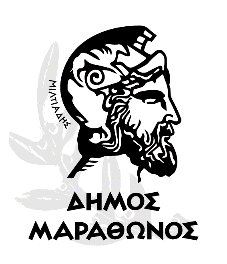 ΕΛΛΗΝΙΚΗ ΔΗΜΟΚΡΑΤΙΑΝΟΜΟΣ ΑΤΤΙΚΗΣ ΔΗΜΟΣ ΜΑΡΑΘΩΝΟΣ				Μαραθώνας   ………/……../2020ΕΝΤΥΠΟ ΠΡΟΣΦΟΡΑΣ ΓΙΑ ΤΗΝ ΕΠΙΣΚΕΥΗ ΑΝΤΛΗΤΙΚΩΝ ΣΥΓΚΡΟΤΗΜΑΤΩΝ             Του _________________________________________________________________ με έδρα ______________________, οδός __________________________________ αριθ. _________ ΤΚ __________, τηλ. _________________________ fax ___________________________________Αφού έλαβα γνώση της Διακήρυξης Δημοπρασίας του έργου «ΕΠΙΣΚΕΥΗ ΑΝΤΛΗΤΙΚΩΝ ΣΥΓΚΡΟΤΗΜΑΤΩΝ» και των λοιπών στοιχείων δημοπράτησης, καθώς και των συνθηκών εκτέλεσης της προμήθειας και εργασιών, υποβάλλω την παρούσα προσφορά και δηλώνω ότι αποδέχομαι πλήρως και χωρίς επιφύλαξη όλα αυτά και αναλαμβάνω την εκτέλεση της προμήθειας και των εργασιών, με τα ακόλουθα ποσοστά έκπτωσης:          Α. Ποσοστό έκπτωσης επί των τιμών των εργασιών του καταλόγου της Δ/νσης Τεχνικών Υπηρεσιών                            ________________________ τοις εκατό (ολογράφως) _________________% (αριθμητικά).          Β. Ποσοστό έκπτωσης επί των τιμών των υλικών του καταλόγου της Δ/νσης Τεχνικών Υπηρεσιών _____________________________ τοις εκατό (ολογράφως) _________________% (αριθμητικά).        Γ. Ποσοστό έκπτωσης επί των τιμών των αντλητικών συγκροτημάτων και των ανταλλακτικών         αυτών  του τιμοκαταλόγου της εταιρίας _____________________________,             _____________________________  τοις εκατό (ολογράφως) _________________% (αριθμητικά).        Δ. Ποσοστό έκπτωσης επί των τιμών των Ηλεκτρικών πινάκων  του τιμοκαταλόγου της εταιρίας _____________________________, _____________________________τοις εκατό (ολογράφως) _________________% (αριθμητικά).     Ε. Ποσοστό έκπτωσης επί των τιμών του Ηλεκτρολογικού υλικού  του τιμοκαταλόγου της εταιρίας _____________________________, _____________________________τοις εκατό (ολογράφως) _________________% (αριθμητικά).     ΣΤ. Ποσοστό έκπτωσης επί των πινάκων διόρθωσης cosφ   του τιμοκαταλόγου της εταιρίας _____________________________, _____________________________τοις εκατό (ολογράφως) _________________% (αριθμητικά).Μειοδότης ανακηρύσσεται αυτός που έχει το μεγαλύτερο Σ, σύμφωνα με τον ακόλουθο αριθμητικό τύπο:Σ = (Αx20%) + (Bx10%) + (Γx40%)+ (Δx10%) + (Εx10%) + (ΣΤx10%)όπου Α, Β, Γ, Δ, Ε, ΣΤ τα ποσοστά έκπτωσης στις αντίστοιχες κατηγορίες.ΜΑΡΑΘΩΝΑΣ  …../……/2020Ο ΠΡΟΣΦΕΡΩΝ